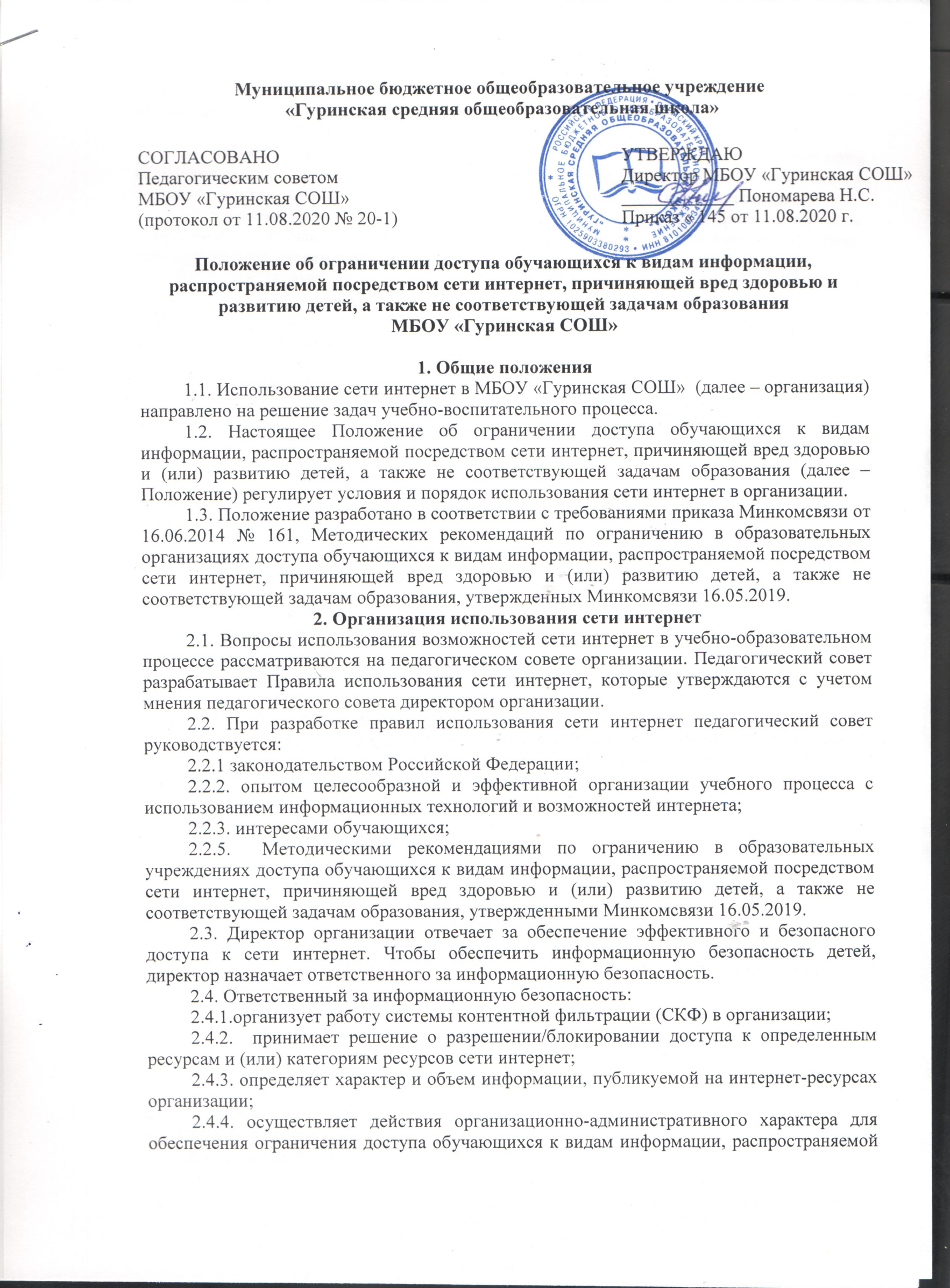 Порядок
пользования учебниками и учебными пособиями обучающимися,
осваивающими учебные предметы, курсы, дисциплины (модули)
в МБОУ «Гуринская СОШ»1. Общие положения1.1. Настоящий Порядок пользования учебниками и учебными пособиями обучающимися,осваивающими учебные предметы, курсы, дисциплины (модули) федеральных государственных образовательных в Муниципальном бюджетном общеобразовательном учреждении «Гуринская СОШ » (далее – порядок), разработан в соответствии с Федеральным законом от 29.12.2012 № 273-ФЗ «Об образовании в Российской Федерации», уставом Муниципального бюджетного общеобразовательного учреждения «Гуринская СОШ » (далее – школа).1.2. Настоящий порядок устанавливает особенности пользования библиотечным фондом обучающимися, осваивающими программы начальное, основного общее и среднее образование 2. Формирование библиотечного фонда2.1. Перечень учебников, учебных пособий, справочных изданий, иных средств обучения, необходимых для реализации программ программы начальное, основного общее и среднее образование, дополнительных общеобразовательных программ определяется соответствующими образовательными программами, утвержденными школой.2.2. Ответственные за организацию обучения по программам начального, основного общего и среднего  образования, дополнительных общеобразовательных программ обеспечивают своевременное пополнение библиотечного фонда учебниками, учебными пособиями, справочными изданиями, иными средствами обучения, необходимыми для реализации соответствующих образовательных программ в соответствии с их содержанием и особенностями организации образовательного процесса.3. Порядок пользования библиотечным фондом школы3.1. Обучающиеся, осваивающие учебные предметы, курсы, дисциплины (модули) (далее – обучающиеся), вправе пользоваться библиотечным фондом школы в порядке, предусмотренном локальными нормативными актами школы на безвозмездной основе.3.2. Педагог-библиотекарь выдает учебники, учебные пособия, иные средства обучения
педагогам, педагогам дополнительного образования, осуществляющим обучение по дополнительной общеобразовательной программе, до начала реализации образовательной программы.3.3. Обучающиеся, зачисленные на обучение по образовательной программе после начала ее реализации, вправе самостоятельно получить необходимые учебники, учебные пособия, иные средства обучения в библиотеке по списку, подготовленному педагогом, педагогом дополнительного образования.3.4. Учебники, учебные пособия, за исключением рабочих тетрадей, средства обучения выдаются обучающимся на срок изучения учебного предмета, курса, дисциплины.3.5. При обнаружении в выданных учебниках, учебных пособиях, иных средствах обучения отсутствия страниц, наличия несводимых подписей, грязи обучающийся должен сообщить об этом педагогу-библиотекарю в течение 14 календарных дней с даты выдачи. Такие учебники, учебные пособия, средства обучения подлежат замене. Претензии по качеству учебников, учебных пособий, средств обучения, полученные в более поздний срок, не принимаются.3.6. Справочные издания выдаются обучающимся при необходимости для пользования дома или в читальном зале библиотеки.3.7. Обучающиеся обязаны бережно относиться к библиотечному фонду школы. В случае порчи или утери выданных учебников, учебных пособий, справочных изданий, иных средств обучения родители (законные представители) обучающегося обязаны возместить нанесенный ущерб в порядке, предусмотренном законодательством и локальными нормативными актами школы.3.8. По окончании срока обучения обучающиеся совместно с родителями (законными
представителями) подготавливают учебники, учебные пособия, иные средства обучения к сдаче в библиотеку и передают их педагогу, педагогу дополнительного образования либо сдают непосредственно в библиотеку.3.10. Обучающиеся вправе: получать полную информацию о составе библиотечного фонда; получать консультацию работника библиотеки в поиске и выборе учебников, учебных пособий, справочных изданий, иных средств обучения; работать в читальном зале в порядке и на условиях, предусмотренных локальными нормативными актами школы.4. Порядок пользования электронными образовательными
и информационными ресурсами, средствами обучения4.1. Обучающиеся вправе пользоваться электронными образовательными и информационными ресурсами, в том числе размещенными в федеральных и региональных базах данных, а также средствами обучения, размещенными в электронно-библиотечной системе школы и иных библиотеках, с которыми у школы заключен договор (при наличии)4.2. Для допуска к электронно-библиотечной системе школы педагог-библиотекарь
выдает обучающемуся логин и пароль на время обучения в школе (при наличии0 4.3. Пользование электронными образовательными и информационными ресурсами,
средствами обучения осуществляется в соответствии с правилами пользования
электронно-библиотечной системой школы.